Publicado en Madrid el 07/10/2019 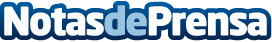 Lara Martín Gilarranz y Alicia Aradilla analizan cómo afectará la eliminación de los likes de las RRSSLa conocida influencer y la prestigiosa socióloga analizan cómo puede cambiar a la sociedad  los cambios en redes sociales tan importantes como Facebook e InstagramDatos de contacto:Laura Bermejo654697620Nota de prensa publicada en: https://www.notasdeprensa.es/lara-martin-gilarranz-y-alicia-aradilla Categorias: Nacional Moda Comunicación Marketing Sociedad Madrid Cataluña http://www.notasdeprensa.es